ANEXA 7Model-cadru
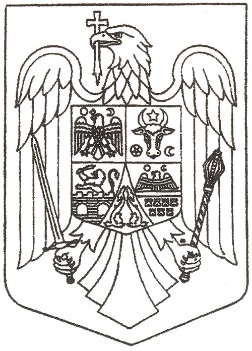 Având în vedere temeiurile juridice, respectiv prevederile:art. 120 și art. 121 alin. (1) și (2) din Constituția României, republicată;art. 8 și 9 din Carta europeană a autonomiei locale, adoptată la Strasbourg la 15 octombrie 1985, ratificată prin Legea nr. 199/1997;art. 7 alin. (2) și art. 1166 și următoarele din Legea nr. 287/2009 privind Codul civil, republicată, cu modificările ulterioare, referitoare la contracte sau convenții;art. 20 și 21 din Legea cadru a descentralizării nr. 195/2006;art. 36 alin. (2) lit. b) și d) din Legea administrației publice locale nr. 215/2001, republicată, cu modificările și completările ulterioare; Legea nr. 273/2006 privind finanțele publice locale, cu modificările și completările ulterioare;ținând seama de prevederile art. 43 alin. (4) din Legea nr. 24/2000 privind normele de tehnică legislativă pentru elaborarea actelor normative, republicată, cu modificările și completările ulterioare, se menționează următoarele avize, prevăzute de lege:………………………………………………………………...……………………………….………………………………………………………………………………………………………………….în temeiul prevederilor art. 45 alin. (1) și celor ale art. 115 alin. (1) lit. b) din Legea administrației publice locale nr. 215/2001, republicată, cu modificările și completările ulterioare,luând act de:referatul de aprobare prezentat de către primarul ..........................2), în calitatea sa de inițiator, înregistrat cu nr. .........../....................... 20...., prin care se susține necesitatea și oportunitatea proiectului, constituind un aport pentru dezvoltarea colectivității;raportul compartimentului de resort din cadrul aparatului de specialitate al primarului, înregistrat cu nr. .........../................................. 20...., prin care se motivează, în drept și în fapt,  necesitatea și oportunitatea proiectului, constituind un aport pentru dezvoltarea colectivității;raportul comisiei de specialitate a Consiliului Local ..........................,constatând necesitatea de a asigura resursele financiare pentru realizarea investițiilor publice de interes local, a căror documentație tehnico-economică/notă de fundamentare a fost aprobată prin Hotărârea Consiliului Local nr. ........../20.... privind  ………………………………………….... …………………………………………………………………………………………………………, Consiliul Local al ............................2) ............................3) adoptă prezenta hotărâre. Art. 1. - Se aprobă implementarea proiectului „.............”, denumit în continuare Proiectul.Art. 2. - Cheltuielile aferente Proiectului se prevăd în bugetul local pentru perioada de realizare a investiției, în cazul obținerii finanțării prin Programul Național de Dezvoltare Rurală - P.N.D.R., potrivit legii.Art. 3. - Autoritățile administrației publice locale se obligă să asigure veniturile necesare acoperirii cheltuielilor de mentenanta a investiției pe o perioadă de minimum 5 ani de la data efectuării ultimei plăți în cadrul Proiectului.Art. 4. - Numărul locuitorilor și operatorii economici deserviți de Proiect, dupa caz, precum și caracteristicile tehnice ale Proiectului, sunt cuprinse în anexă, care este parte integrantă din prezenta hotărâre.Art. 5. - Reprezentantul legal al comunei este, potrivit legii, primarul acesteia, în dubla sa calitate și de ordonator principal de credite, sau administratorul public al comunei.Art. 6. - Aducerea la îndeplinire a prezentei hotărâri se asigură de către primarul ..............................2) ......................................3). Art. 7. - Prezenta hotărâre se comunică, prin intermediul secretarului ..........................2), în termenul prevăzut de lege, primarului ......................2) și prefectului județului ....................................1) și se aduce la cunoștință publică prin afișarea la sediul primăriei, precum și pe pagina de internet www.....................................6). 1) Se înscrie denumirea județului.2) Se înscrie categoria unității administrativ-teritoriale solicitante.3) Se înscrie denumirea unității/subdiviziunii administrativ-teritoriale solicitante.4) Se înscrie codul de înregistrare fiscală a unității/subdiviziunii administrativ-teritoriale.5) Se înscrie denumirea proiectului așa cum apare ea în cererea de finanțare. 6) Se înscrie adresa paginii de internet a unității/subdiviziunii administrativ-teritoriale. NOTĂ: Prezentul model-cadru se adaptează, în mod corespunzător, potrivit evenimentelor legislative, precum și situației specifice fiecărei unități administrativ-teritoriale solicitante. CARTUȘ NECESAR DE INSERAT PE HOTĂRÂREA CONSILIULUI LOCAL, DUPĂ SEMNĂTURA PREȘEDINTELUI DE ȘEDINȚĂ ȘI CEA A SECRETARULUI ………………………………CARTUȘ NECESAR DE INSERAT PE HOTĂRÂREA CONSILIULUI LOCAL, DUPĂ SEMNĂTURA PREȘEDINTELUI DE ȘEDINȚĂ ȘI CEA A SECRETARULUI ………………………………CARTUȘ NECESAR DE INSERAT PE HOTĂRÂREA CONSILIULUI LOCAL, DUPĂ SEMNĂTURA PREȘEDINTELUI DE ȘEDINȚĂ ȘI CEA A SECRETARULUI ………………………………CARTUȘ NECESAR DE INSERAT PE HOTĂRÂREA CONSILIULUI LOCAL, DUPĂ SEMNĂTURA PREȘEDINTELUI DE ȘEDINȚĂ ȘI CEA A SECRETARULUI ………………………………PROCEDURĂ OBLIGATORIE ULTERIOARĂ ADOPTĂRII HOTĂRÂRII CONSILIULUI LOCAL AL ………………………………………… NR. …/20…PROCEDURĂ OBLIGATORIE ULTERIOARĂ ADOPTĂRII HOTĂRÂRII CONSILIULUI LOCAL AL ………………………………………… NR. …/20…PROCEDURĂ OBLIGATORIE ULTERIOARĂ ADOPTĂRII HOTĂRÂRII CONSILIULUI LOCAL AL ………………………………………… NR. …/20…PROCEDURĂ OBLIGATORIE ULTERIOARĂ ADOPTĂRII HOTĂRÂRII CONSILIULUI LOCAL AL ………………………………………… NR. …/20…Nr.crt.OPERAȚIUNI EFECTUATEDataZZ/LL/ANSemnătura persoanei responsabile să efectueze procedura01231Adoptarea hotărârii…/…/20 ….2Comunicarea către primarul comunei1+4)…/…/20 ….3Comunicarea către prefectul județului1+4)…/…/20 ….4Aducerea la cunoștință publică2+3+5)…/…/20 ….5Comunicarea, numai în cazul celei cu caracter individual3)…/…/20 ….6Hotărârea devine obligatorie și produce efecte3)…/…/20 ….Extrase din Legea administrației publice locale nr. 215/2001, republicată, cu modificările și completările ulterioare:art. 48 alin. (2): „Secretarul unității administrativ-teritoriale va comunica hotărârile consiliului local primarului și prefectului de îndată, dar nu mai târziu de 10 zile lucrătoare de la data adoptării.”;art. 49 alin. (2): „Aducerea la cunoștință publică a hotărârilor cu caracter normativ se face în termen de 5 zile de la data comunicării oficiale către prefect.”;art. 49 alin. (1): „Hotărârile cu caracter normativ devin obligatorii și produc efecte de la data aducerii lor la cunoștință publică, iar cele individuale, de la data comunicării.”art. 115 alin. (3): „Hotărârile consiliului local se comunică în mod obligatoriu: …   a) primarului unității administrativ-teritoriale;   b) prefectului județului.”art. 115 alin. (6): „Actele autorităților administrației publice locale se vor aduce la cunoștință publică prin grija secretarului unității administrativ-teritoriale.”Extrase din Legea administrației publice locale nr. 215/2001, republicată, cu modificările și completările ulterioare:art. 48 alin. (2): „Secretarul unității administrativ-teritoriale va comunica hotărârile consiliului local primarului și prefectului de îndată, dar nu mai târziu de 10 zile lucrătoare de la data adoptării.”;art. 49 alin. (2): „Aducerea la cunoștință publică a hotărârilor cu caracter normativ se face în termen de 5 zile de la data comunicării oficiale către prefect.”;art. 49 alin. (1): „Hotărârile cu caracter normativ devin obligatorii și produc efecte de la data aducerii lor la cunoștință publică, iar cele individuale, de la data comunicării.”art. 115 alin. (3): „Hotărârile consiliului local se comunică în mod obligatoriu: …   a) primarului unității administrativ-teritoriale;   b) prefectului județului.”art. 115 alin. (6): „Actele autorităților administrației publice locale se vor aduce la cunoștință publică prin grija secretarului unității administrativ-teritoriale.”Extrase din Legea administrației publice locale nr. 215/2001, republicată, cu modificările și completările ulterioare:art. 48 alin. (2): „Secretarul unității administrativ-teritoriale va comunica hotărârile consiliului local primarului și prefectului de îndată, dar nu mai târziu de 10 zile lucrătoare de la data adoptării.”;art. 49 alin. (2): „Aducerea la cunoștință publică a hotărârilor cu caracter normativ se face în termen de 5 zile de la data comunicării oficiale către prefect.”;art. 49 alin. (1): „Hotărârile cu caracter normativ devin obligatorii și produc efecte de la data aducerii lor la cunoștință publică, iar cele individuale, de la data comunicării.”art. 115 alin. (3): „Hotărârile consiliului local se comunică în mod obligatoriu: …   a) primarului unității administrativ-teritoriale;   b) prefectului județului.”art. 115 alin. (6): „Actele autorităților administrației publice locale se vor aduce la cunoștință publică prin grija secretarului unității administrativ-teritoriale.”Extrase din Legea administrației publice locale nr. 215/2001, republicată, cu modificările și completările ulterioare:art. 48 alin. (2): „Secretarul unității administrativ-teritoriale va comunica hotărârile consiliului local primarului și prefectului de îndată, dar nu mai târziu de 10 zile lucrătoare de la data adoptării.”;art. 49 alin. (2): „Aducerea la cunoștință publică a hotărârilor cu caracter normativ se face în termen de 5 zile de la data comunicării oficiale către prefect.”;art. 49 alin. (1): „Hotărârile cu caracter normativ devin obligatorii și produc efecte de la data aducerii lor la cunoștință publică, iar cele individuale, de la data comunicării.”art. 115 alin. (3): „Hotărârile consiliului local se comunică în mod obligatoriu: …   a) primarului unității administrativ-teritoriale;   b) prefectului județului.”art. 115 alin. (6): „Actele autorităților administrației publice locale se vor aduce la cunoștință publică prin grija secretarului unității administrativ-teritoriale.”Informații privind îndeplinirea obligațiilor publicării pe pagina de internet a...........................................2) ...................................................3)Informații privind îndeplinirea obligațiilor publicării pe pagina de internet a...........................................2) ...................................................3)Informații privind îndeplinirea obligațiilor publicării pe pagina de internet a...........................................2) ...................................................3)Informații privind îndeplinirea obligațiilor publicării pe pagina de internet a...........................................2) ...................................................3)Data publicării pe paginade internet la adresa http://uat.mdrap.ro/a ultimelor documente și informațiiNr. crt.Denumirea documentelor și a informațiilor ce fac obiectul publicării pe pagina de internet la adresawww.………………….........……..roData aprobării ultimelor documente și informațiiData publicării pe pagina de internet a ultimelor documente și informațiiData publicării pe paginade internet la adresa http://uat.mdrap.ro/a ultimelor documente și informațiiNr. crt.Denumirea documentelor și a informațiilor ce fac obiectul publicării pe pagina de internet la adresawww.………………….........……..roData aprobării ultimelor documente și informațiiData publicării pe pagina de internet a ultimelor documente și informațiiNumărul de înregistrare generat automatABCDEbugetele prevăzute la art. 1 alin. (2) aprobate, inclusiv anexele acestora;bugetele prevăzute la art. 1 alin. (2) aprobate, inclusiv anexele acestora;situațiile financiare asupra execuției bugetare trimestriale și anuale aferente bugetelor prevăzute la art. 1 alin. (2), inclusiv plățile restante;situațiile financiare asupra execuției bugetare trimestriale și anuale aferente bugetelor prevăzute la art. 1 alin. (2), inclusiv plățile restante;bugetul general consolidat al unității/subdiviziunii administrativ-teritoriale, întocmit potrivit metodologiei aprobate prin ordin comun al ministrului dezvoltării regionale și administrației publice și al ministrului finanțelor publicebugetul general consolidat al unității/subdiviziunii administrativ-teritoriale, întocmit potrivit metodologiei aprobate prin ordin comun al ministrului dezvoltării regionale și administrației publice și al ministrului finanțelor publiceregistrul datoriei publice locale, precum și registrul garanțiilor locale, actualizate anualregistrul datoriei publice locale, precum și registrul garanțiilor locale, actualizate anualprogramul de investiții publice al unității/subdiviziunii administrativ-teritorialeprogramul de investiții publice al unității/subdiviziunii administrativ-teritorialeExtras din Legea nr. 273/2006 privind finanțele publice locale, cu modificările și completările ulterioare:  „Art. 761. - (1) Ordonatorii principali de credite ai instituțiilor publice locale au obligația publicării pe paginile de internet ale unităților/subdiviziunilor administrativ-teritoriale a următoarelor documente și informații:    a) proiectele bugetelor prevăzute la art. 1 alin. (2) supuse consultării publice, inclusiv anexele acestora, în maximum două zile lucrătoare de la supunerea spre consultare publică;    b) comunicările prevăzute la art. 57 alin. (21), în maximum 5 zile lucrătoare de la primire;   c) bugetele prevăzute la art. 1 alin. (2) aprobate, inclusiv anexele acestora, în maximum 5 zile lucrătoare de la aprobare;    d) situațiile financiare asupra execuției bugetare trimestriale și anuale aferente bugetelor prevăzute la art. 1 alin. (2), inclusiv plățile restante, în maximum 5 zile lucrătoare de la depunerea la direcțiile generale ale finanțelor publice;    e) bugetul general consolidat al unității/subdiviziunii administrativ-teritoriale, întocmit potrivit metodologiei aprobate prin ordin comun al ministrului dezvoltării regionale și administrației publice și al ministrului finanțelor publice, în maximum 5 zile lucrătoare de la prezentarea în consiliul local;    f) registrul datoriei publice locale, precum și registrul garanțiilor locale, actualizate anual, până la data de 31 ianuarie a fiecărui an;    g) programul de investiții publice al unității/subdiviziunii administrativ-teritoriale în maximum 5 zile lucrătoare de la aprobare.    (2) Informațiile prevăzute la alin. (1) se transmit în format electronic în termen de 5 zile lucrătoare de la termenele prevăzute la alin. (1) Ministerului Dezvoltării Regionale și Administrației Publice, în vederea publicării pe pagina de internet a acestuia.    (3) Se consideră îndeplinită obligația prevăzută la alin. (2) numai după obținerea numărului de înregistrare generat automat de programul informatic după încărcarea informațiilor.”Extras din Legea nr. 273/2006 privind finanțele publice locale, cu modificările și completările ulterioare:  „Art. 761. - (1) Ordonatorii principali de credite ai instituțiilor publice locale au obligația publicării pe paginile de internet ale unităților/subdiviziunilor administrativ-teritoriale a următoarelor documente și informații:    a) proiectele bugetelor prevăzute la art. 1 alin. (2) supuse consultării publice, inclusiv anexele acestora, în maximum două zile lucrătoare de la supunerea spre consultare publică;    b) comunicările prevăzute la art. 57 alin. (21), în maximum 5 zile lucrătoare de la primire;   c) bugetele prevăzute la art. 1 alin. (2) aprobate, inclusiv anexele acestora, în maximum 5 zile lucrătoare de la aprobare;    d) situațiile financiare asupra execuției bugetare trimestriale și anuale aferente bugetelor prevăzute la art. 1 alin. (2), inclusiv plățile restante, în maximum 5 zile lucrătoare de la depunerea la direcțiile generale ale finanțelor publice;    e) bugetul general consolidat al unității/subdiviziunii administrativ-teritoriale, întocmit potrivit metodologiei aprobate prin ordin comun al ministrului dezvoltării regionale și administrației publice și al ministrului finanțelor publice, în maximum 5 zile lucrătoare de la prezentarea în consiliul local;    f) registrul datoriei publice locale, precum și registrul garanțiilor locale, actualizate anual, până la data de 31 ianuarie a fiecărui an;    g) programul de investiții publice al unității/subdiviziunii administrativ-teritoriale în maximum 5 zile lucrătoare de la aprobare.    (2) Informațiile prevăzute la alin. (1) se transmit în format electronic în termen de 5 zile lucrătoare de la termenele prevăzute la alin. (1) Ministerului Dezvoltării Regionale și Administrației Publice, în vederea publicării pe pagina de internet a acestuia.    (3) Se consideră îndeplinită obligația prevăzută la alin. (2) numai după obținerea numărului de înregistrare generat automat de programul informatic după încărcarea informațiilor.”Extras din Legea nr. 273/2006 privind finanțele publice locale, cu modificările și completările ulterioare:  „Art. 761. - (1) Ordonatorii principali de credite ai instituțiilor publice locale au obligația publicării pe paginile de internet ale unităților/subdiviziunilor administrativ-teritoriale a următoarelor documente și informații:    a) proiectele bugetelor prevăzute la art. 1 alin. (2) supuse consultării publice, inclusiv anexele acestora, în maximum două zile lucrătoare de la supunerea spre consultare publică;    b) comunicările prevăzute la art. 57 alin. (21), în maximum 5 zile lucrătoare de la primire;   c) bugetele prevăzute la art. 1 alin. (2) aprobate, inclusiv anexele acestora, în maximum 5 zile lucrătoare de la aprobare;    d) situațiile financiare asupra execuției bugetare trimestriale și anuale aferente bugetelor prevăzute la art. 1 alin. (2), inclusiv plățile restante, în maximum 5 zile lucrătoare de la depunerea la direcțiile generale ale finanțelor publice;    e) bugetul general consolidat al unității/subdiviziunii administrativ-teritoriale, întocmit potrivit metodologiei aprobate prin ordin comun al ministrului dezvoltării regionale și administrației publice și al ministrului finanțelor publice, în maximum 5 zile lucrătoare de la prezentarea în consiliul local;    f) registrul datoriei publice locale, precum și registrul garanțiilor locale, actualizate anual, până la data de 31 ianuarie a fiecărui an;    g) programul de investiții publice al unității/subdiviziunii administrativ-teritoriale în maximum 5 zile lucrătoare de la aprobare.    (2) Informațiile prevăzute la alin. (1) se transmit în format electronic în termen de 5 zile lucrătoare de la termenele prevăzute la alin. (1) Ministerului Dezvoltării Regionale și Administrației Publice, în vederea publicării pe pagina de internet a acestuia.    (3) Se consideră îndeplinită obligația prevăzută la alin. (2) numai după obținerea numărului de înregistrare generat automat de programul informatic după încărcarea informațiilor.”Extras din Legea nr. 273/2006 privind finanțele publice locale, cu modificările și completările ulterioare:  „Art. 761. - (1) Ordonatorii principali de credite ai instituțiilor publice locale au obligația publicării pe paginile de internet ale unităților/subdiviziunilor administrativ-teritoriale a următoarelor documente și informații:    a) proiectele bugetelor prevăzute la art. 1 alin. (2) supuse consultării publice, inclusiv anexele acestora, în maximum două zile lucrătoare de la supunerea spre consultare publică;    b) comunicările prevăzute la art. 57 alin. (21), în maximum 5 zile lucrătoare de la primire;   c) bugetele prevăzute la art. 1 alin. (2) aprobate, inclusiv anexele acestora, în maximum 5 zile lucrătoare de la aprobare;    d) situațiile financiare asupra execuției bugetare trimestriale și anuale aferente bugetelor prevăzute la art. 1 alin. (2), inclusiv plățile restante, în maximum 5 zile lucrătoare de la depunerea la direcțiile generale ale finanțelor publice;    e) bugetul general consolidat al unității/subdiviziunii administrativ-teritoriale, întocmit potrivit metodologiei aprobate prin ordin comun al ministrului dezvoltării regionale și administrației publice și al ministrului finanțelor publice, în maximum 5 zile lucrătoare de la prezentarea în consiliul local;    f) registrul datoriei publice locale, precum și registrul garanțiilor locale, actualizate anual, până la data de 31 ianuarie a fiecărui an;    g) programul de investiții publice al unității/subdiviziunii administrativ-teritoriale în maximum 5 zile lucrătoare de la aprobare.    (2) Informațiile prevăzute la alin. (1) se transmit în format electronic în termen de 5 zile lucrătoare de la termenele prevăzute la alin. (1) Ministerului Dezvoltării Regionale și Administrației Publice, în vederea publicării pe pagina de internet a acestuia.    (3) Se consideră îndeplinită obligația prevăzută la alin. (2) numai după obținerea numărului de înregistrare generat automat de programul informatic după încărcarea informațiilor.”Extras din Legea nr. 273/2006 privind finanțele publice locale, cu modificările și completările ulterioare:  „Art. 761. - (1) Ordonatorii principali de credite ai instituțiilor publice locale au obligația publicării pe paginile de internet ale unităților/subdiviziunilor administrativ-teritoriale a următoarelor documente și informații:    a) proiectele bugetelor prevăzute la art. 1 alin. (2) supuse consultării publice, inclusiv anexele acestora, în maximum două zile lucrătoare de la supunerea spre consultare publică;    b) comunicările prevăzute la art. 57 alin. (21), în maximum 5 zile lucrătoare de la primire;   c) bugetele prevăzute la art. 1 alin. (2) aprobate, inclusiv anexele acestora, în maximum 5 zile lucrătoare de la aprobare;    d) situațiile financiare asupra execuției bugetare trimestriale și anuale aferente bugetelor prevăzute la art. 1 alin. (2), inclusiv plățile restante, în maximum 5 zile lucrătoare de la depunerea la direcțiile generale ale finanțelor publice;    e) bugetul general consolidat al unității/subdiviziunii administrativ-teritoriale, întocmit potrivit metodologiei aprobate prin ordin comun al ministrului dezvoltării regionale și administrației publice și al ministrului finanțelor publice, în maximum 5 zile lucrătoare de la prezentarea în consiliul local;    f) registrul datoriei publice locale, precum și registrul garanțiilor locale, actualizate anual, până la data de 31 ianuarie a fiecărui an;    g) programul de investiții publice al unității/subdiviziunii administrativ-teritoriale în maximum 5 zile lucrătoare de la aprobare.    (2) Informațiile prevăzute la alin. (1) se transmit în format electronic în termen de 5 zile lucrătoare de la termenele prevăzute la alin. (1) Ministerului Dezvoltării Regionale și Administrației Publice, în vederea publicării pe pagina de internet a acestuia.    (3) Se consideră îndeplinită obligația prevăzută la alin. (2) numai după obținerea numărului de înregistrare generat automat de programul informatic după încărcarea informațiilor.”